	Добрый день, уважаемые обучающиеся. В связи с переходом на  электронное обучение с применением дистанционных технологий, вам выдается материал дистанционно.Изучив теоретический лекционный материал, вам необходимо:Составить краткие лекционные записи;Ответить на вопросы;Выполнить домашнее задание;Краткую запись лекции, варианты ответов на вопросы, а также домашнее задание  переслать мастеру производственного обучения, Кутузову Константину Викторовичу,  на электронный адрес kytyzov84@mail.ru в формате PDF или JPGДистанционный урок МДК 01.01 № 153 – 1 час группа № 26 «А» (согласно КТП на 1-2 полугодие 2019-2020г)Тема: «Предотвращение возникновения напряжений в процессе РД наплавки»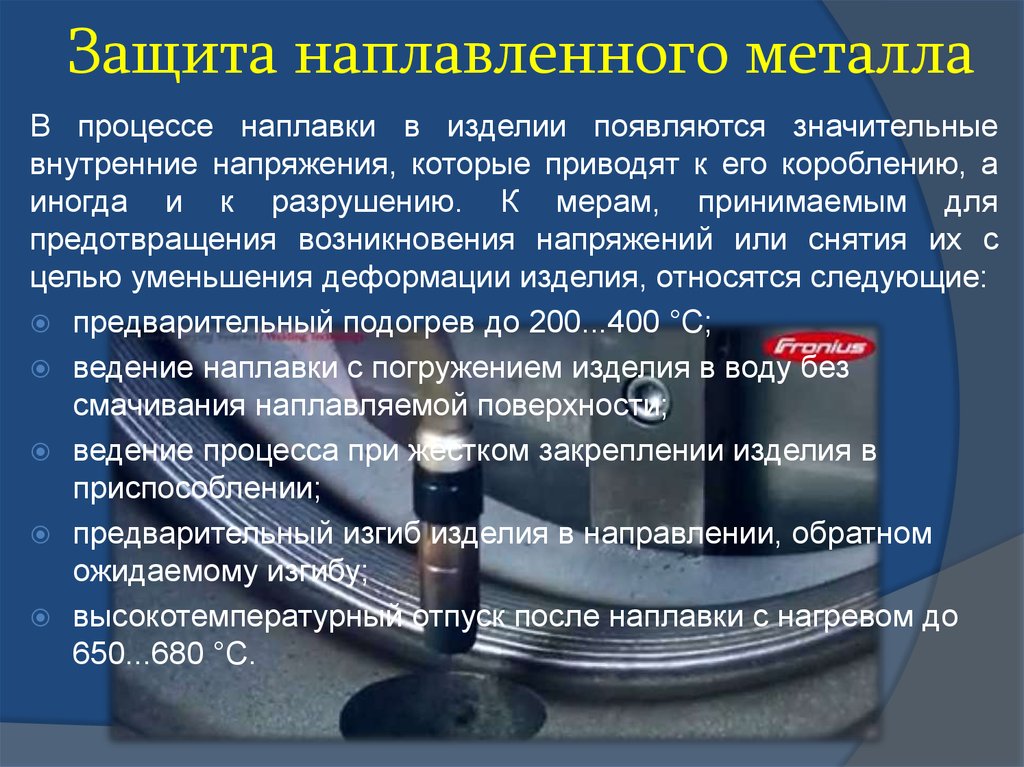 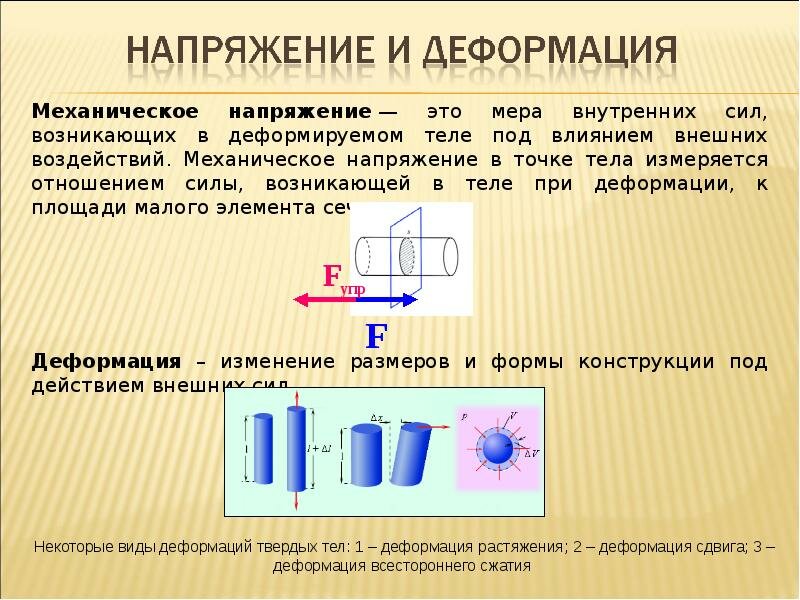 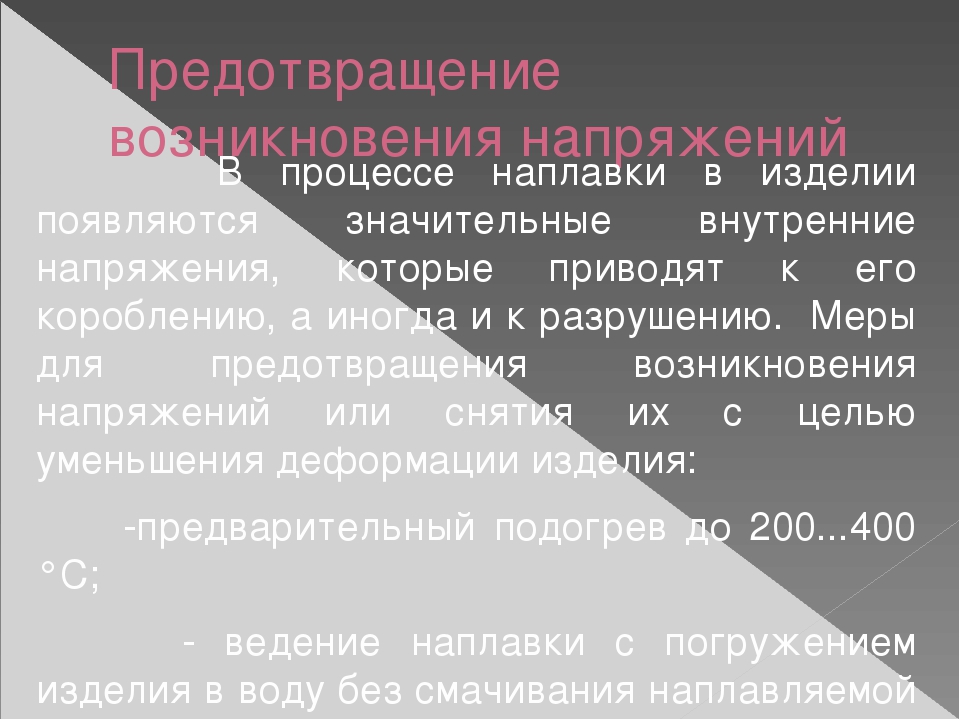 	В процессе наплавки в изделии появляются значительные внутренние напряжения, которые приводят к его короблению, а иногда и к разрушению. К мерам, принимаемым для предотвращения возникновения напряжений или снятия их с целью уменьшения деформации изделия, относятся следующие: предварительный подогрев до 200...400 °С; ведение наплавки с погружением изделия в воду без смачивания наплавляемой поверхности; ведение процесса при жестком закреплении изделия в приспособлении; предварительный изгиб изделия в направлении, обратном ожидаемому изгибу; высокотемпературный отпуск после наплавки с нагревом до 650...680 °С.Производство наплавочных работВыбор способа наплавкиЧ	асть способов наплавки (ручная и механизированная электродуговая, газовая, плазменная и др.) обладают достаточной универсальностью, другие же (печная, трением) менее универсальны. Рациональный выбор способа наплавки определяется возможностью получения наплавленного слоя требуемого состава и свойств, характером и допустимой величиной износа, возможностью восстановления размеров и работоспособности детали, ее размерами и конфигурацией, экономичностью процесса, наличием оборудования и материалов.	Ручная дуговая наплавка является наиболее универсальным процессом и может применяться для наплавки тел вращения малого и большого диаметра, плоских деталей и деталей сложной нормы. Однако невысокие производительность и качество наплавки, большие деформации являются отрицательными характеристиками процесса.	Одно- и многоэлектродная наплавка под флюсом обладает достаточно высокой производительностью и широко применяется для наплавки плоских деталей и тел вращения относительно больших диаметров.	Для тел вращения малых диаметров, деталей сложной формы успешно используется электродуговая наплавка самозащитной порошковой проволокой.	Там, где к качеству металла предъявляются высокие требования (арматура высоких параметров, клапаны ДВС, инструмент), успешно применяется плазменная наплавка.	Индукционная наплавка отличается высокой производительностью и широко применяется в массовом производстве (рабочие органы почвообрабатывающих машин, клапаны ДВС).Проверочные вопросы для закрепления материалаВиды деформаций?Виды борьбы с напряжением в металле?Что такое обратная деформация?Что происходит с металлом в процессе местного нагрева?Чем сопровождается процесс сварки?Домашнее задание:Тест	Каждый вопрос имеет один или несколько правильных ответов. Выберите верный.1. В каком сварном соединении возможны большие деформации?а)	 В тонкостенной конструкции с протяженными швами.б)	 В стыковом соединении коротких незакрепленных труб.в)	 В угловом соединении хорошо закрепленных пластин.2. При каких условиях в сварной конструкции возможны большие напряжения?а)	   При сварке стыковых соединений.б)	При сварке пересекающихся стыковых швов.в)	   При сварке нахлесточных соединений.3.  При каких условиях в жесткозакрепленной конструкции напряжения будут больше?а)	   При сборке с большим зазором.б)	При сварке с малой скоростью.в)	   В обоих случаях. Когда при газовой сварке напряжения выше?а)	   При сварке с большой скоростью.б)	При сварке с малой скоростью.в)	   В обоих случаях. Когда при газовой сварке напряжения выше?а) 	При сварке пламенем большей мощности.б)	При сварке с большой скоростью перемещения горелки.в)	   При сварке без зазора. В каком материале при одинаковом нагреве напряжения будут больше?а) 	В низкоуглеродистой стали.б)	В высоколегированной стали.в)	   В меди. Выберите правильный порядок наложения швов: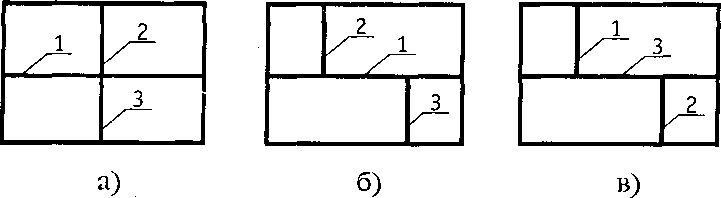 8. На каком рисунке показан обратноступенчатый способ сварки?                                         1                  2                  3               4а)                                                                  4                  3                 2                1б)                                    1                 3                   2                4в)    9. Как вы предупредите стягивание зазора при сварке?а)	   Жестко закрепите деталь.б)	Поставите больше прихваток.в)	   Выполните и то и другое.Как вы уменьшите поперечные деформации полки таврового соединения?а)	   Жестко закрепите деталь.б)	Поставите больше прихваток.в)	   Выполните и то и другое.Критерии оценок тестирования:Оценка «отлично»  9-10 правильных ответов или 90-100% из 10 предложенных вопросов;Оценка «хорошо»   7-8 правильных ответов или 70-89% из 10 предложенных вопросов;Оценка «удовлетворительно»  5-6 правильных ответов или 50-69% из 10 предложенных вопросов;Оценка неудовлетворительно»   0-4 правильных ответов или 0-49% из 10 предложенных вопросов.Список  литературы в помощьЛаврешин С.А. Производственное обучение газосварщиков : учеб. пособие для нач. проф. Образования – М.: Издательский центр «Академия», 2012. Гуськова Л.Н. Газосварщик: раб. Тетрадь: учеб. Пособие для нач. проф. Образования – М.: Издательский центр «Академия», 2012.Юхин Н.А. Газосварщик: учеб. пособие для нач. проф. образования – М.: Издательский центр «Академия», 2010. Г.Г Чернышов. Справочник электрогазосварщика и газорезчика: учеб. пособие для нач. проф. образования  – М. : Издательский центр «Академия», 2006. А.И. Герасименко «Основы электрогазосварки», Учебное пособие – М: ОИЦ «Академия», 2010г.Маслов В.И. Сварочные работы.  Учеб. для нач. проф. образования – М.: Издательский центр «Академия», 2009.Куликов О.Н. Охрана труда при производстве сварочных работ: учеб. пособие для нач. проф. образования – М.: Издательский центр «Академия», 2006.